ЧЕРКАСЬКА ОБЛАСНА РАДАР І Ш Е Н Н Я12.06.2020 										№ 37-2/VIIПро призначення КОЛЯДЕНКА А.Л.на посаду директора комунального закладу"Обласна дитячо-юнацька спортивнашкола для інвалідів"Черкаської обласної радиВідповідно до пункту 20 частини першої статті 43 Закону України
"Про місцеве самоврядування в Україні", рішень обласної ради від 16.12.2016 № 10-18/VIІ "Про управління суб’єктами та об’єктами спільної власності територіальних громад сіл, селищ, міст Черкаської області" (із змінами),
від 16.12.2016 № 10-22/VIІ "Про порядок укладання контрактів з керівниками підприємств, установ, закладів спільної власності територіальних громад сіл, селищ, міст Черкаської області та затвердження типових форм контрактів"
(із змінами), враховуючи заяву КОЛЯДЕНКА А.Л. від 15.05.2020, обласна рада в и р і ш и л а:1. ПРИЗНАЧИТИ КОЛЯДЕНКА Анатолія Леонідовича на посаду директора комунального закладу "Обласна дитячо-юнацька спортивна школа для інвалідів" Черкаської обласної ради з 23 червня 2020 року, продовживши
з ним трудові відносини шляхом укладання контракту строком на один рік.2. Контроль за виконанням рішення покласти на постійну комісію обласної ради з питань комунальної власності, підприємництва та регуляторної політики.Голова									А. ПІДГОРНИЙ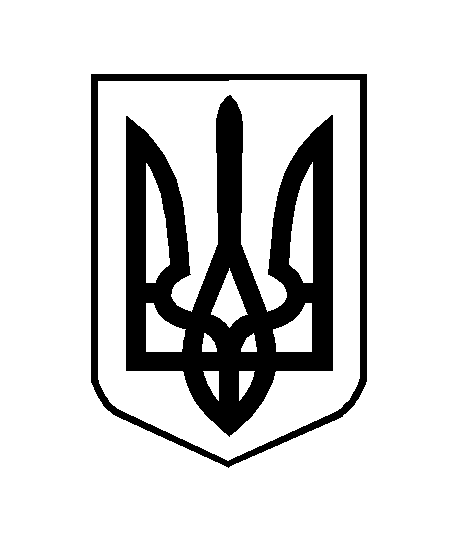 